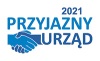 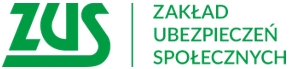 Oddział w Chrzanowie ВИХІДНІ ДЛЯ УКРАЇНИ в ЗУСWEEKEND DLA UKRAINY w ZUSMаєтепідопікоюдитину, якаприбула з Українипісля 23 лютого?Виможетеотриматипідтримкудлясім’ївідЗакладусоціальногострахування (ZUS)Masz pod opieką dziecko, które przybyło z Ukrainy po 23 lutego?Możesz otrzymać wsparcie dla rodziny z ZUSSerdecznie zapraszamy obywateli Ukrainy w weekend 26 i 27 marca 2022 r. do ZUS na Sale Obsługi Klientów. W najbliższą sobotę i niedzielę nasi pracownicy będą pomagać w zakładaniu kont na PUE oraz w składaniu wniosku o świadczenie 500+ dla obywateli Ukrainy (SW-U).Податизаявкунаотриманнядопомогиможнатуту вихідні 26 та 27 березня:Tu złożysz wniosek o świadczenie w weekend 26 i 27 marca:Oddział ZUS w Chrzanowie, ul. Oświęcimska 1426.03.2022 r. w godz.: 9:00 – 15:0027.03.2022 r. w godz.: 9:00 – 15:00Inspektorat ZUS w Olkuszu, al. 1000-lecia 1126.03.2022 r. w godz.: 9:00 – 15:0027.03.2022 r. w godz.: 9:00 – 15:00Inspektorat ZUS w Oświęcimiu, ul. Chopina 1326.03.2022 r. w godz.: 9:00 – 15:0027.03.2022 r. w godz.: 9:00 – 15:00Inspektorat ZUS w Suchej Beskidzkiej, ul. Rynek 1226.03.2022 r. w godz.: 9:00 – 15:0027.03.2022 r. w godz.: 9:00 – 15:00Inspektorat ZUS w Wadowicach, ul. Teatralna 326.03.2022 r. w godz.: 9:00 – 15:0027.03.2022 r. w godz.: 9:00 – 15:00ВамдопоможутьпрацівникиЗакладусоціальногострахування (ZUS).Візьміть з собою:паспорти–вашівашоїдитини–абоіншідокументи, щопосвідчуютьособу, напідставіякихВиперетнуликордон (якщо є)довідкапронаданняпольськогоідентифікаційногономеру PESEL — Вашу і дитининомерВашогобанківськогорахункувПольщіВашномертелефону в Польщітаадресаелектронноїпоштирішенняпольськогосуду, якщоВаспризначенотимчасовимопікуномдокументякийпідтверджує, щонаддитиноюздійснюєтьсяальтернативнаопіка, якщоВимаєтетакуситуаціюдокумент, щопідтверджуєзаконністьВашогоперебуваннятадоступдоринкупраці в Польщі, якщоВиприїхалидоПольщідо 24 лютого 2022 рокуPomogą Ci pracownicy ZUS.Weź ze sobą:paszporty – Twój i dziecka – lub inny dokument tożsamości, na podstawie których przekroczyliście granicę (jeśli macie)zaświadczenie o nadaniu polskiego identyfikatora PESEL – Tobie i dzieckunumer Twojego rachunku bankowego w PolsceTwój numer telefonu w Polsce i adres e-mailorzeczenie polskiego sądu, jeśli jesteś opiekunem tymczasowymdokument potwierdzający, że sprawujesz pieczę zastępczą nad dzieckiem, jeśli masz taką sytuacjędokument potwierdzający legalność Twojego pobytu i dostęp do rynku pracy w Polsce, jeśli przybyłeś do Polski przed 24 lutego 2022 r.22 444 02 55; UA@zus.pliнфолініядоступна у робочіднівід 8:00 до 18:00infolinia czynna w dni robocze od 8.00 do 18.00